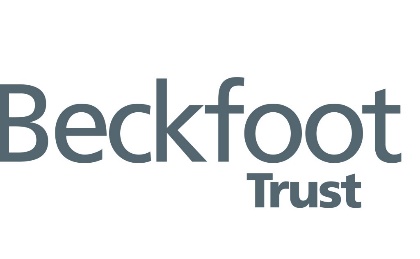 Further Particulars of post ofTeacher of ITTo commence Easter 2019IntroductionWe are looking for an enthusiastic and talented teacher to join our student focussed, successful and growing team.   We are committed to inclusive teaching, which engages all students and helps them bridge any gaps and fulfil their potential.  The successful applicant would be expected to teach across the ability range at Key Stages 3 and 4 in IT.   The Vocational FacultyThe Vocation Faculty comprises a range of departments including; IT Business Studies, DT /Engineering, Art, Food technology and Textiles. We are a friendly and supportive team of 7 specialists, and a DT Technician led by the Faculty Leader and Head of DT / Second in Faculty.  Each member of staff has a dedicated IT suite / specialist room.  Each room is equipped with an interactive screen and a teacher desktop computer.  The Faculty is well resources with specialist rooms and equipment across all specialist areas.In Key Stages (KS) 3 (Years 7 and 8) the curriculum is structured to cover aspects of the Computing Programmes of study. The primary aim to develop the required knowledge, understanding and skills as a solid foundation required to be successful.At Key Stage 4 (Years 9 to 11) we currently deliver the CiDA and BTEC Creative Media Production courses.  Schemes of learning are structured around a rigorous focus on skills development alongside the development of key aspects such as research, design and review. The weekly Faculty planning time, allows for collaborative department planning, deep understanding of course requirements and assessment and QA processes.At KS 3 students have 1 IT lesson per week. At KS 4 IT is a very popular optional subject. We have a strong track record of delivering excellent results for all our students, of all abilities. The relentless focus on students as individuals and our belief that all students can achieve is at the heart of what we do on a daily basis. This is what drives us and forms the basis of our motivation. What do we seek from you?We are looking to welcome a talented IT teacher who shares our commitment to inclusive teaching, is energetic, and hard working. A colleague who is willing to share their knowledge and expertise with other areas of the faculty, keen to play an active role in the team; someone who can instil in students of all ages and abilities a love of learning and a desire to achieve. The ability to teach Computer Science would be beneficial but not essential.Simon Wade			Zahid Iqbal	Headteacher		              Faculty Leader: Vocational